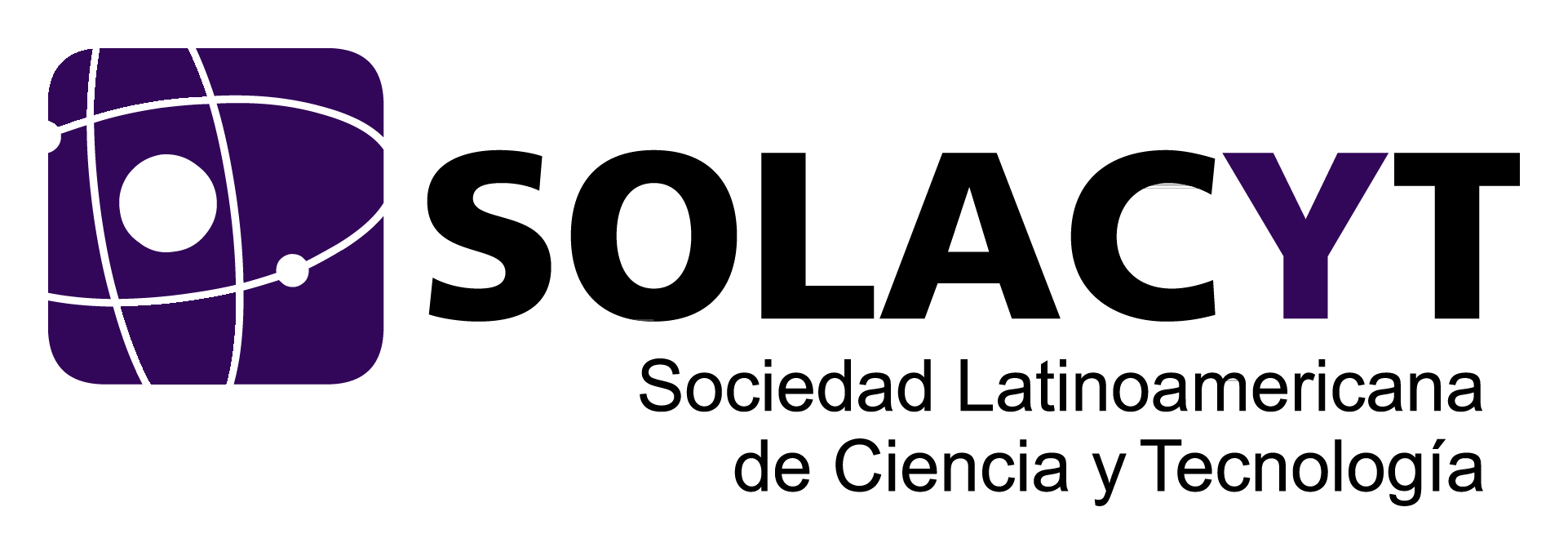 Concurso Latinoamericano de Proyectos Estudiantiles en Ciencia, Tecnología y EmprendimientoInfomatrix IberoaméricaReporte BásicoTitulo Escribir el nombre de tú proyectoNum de Proyecto:11111Autor(es): nombres de los estudiantesAsesor: nombre del asesor Escuela: nombre de tu escuelaNivel Educativo: nivel educativo Categoría: categoría en la que estas participando Sede: sede donde participaras Lugar y fechaResumen del ProyectoEn el resumen del proyecto se debe de colocar el sumario general del proyecto el cual debe tener entre 300 y 450 palabras.Este reporte científico tecnológico sobre el proceso de elaboración del proyecto fue desarrollado por los Autores y Asesor indicado en la portada de este documento. Mismo que certificamos que es de nuestra plena y original autoría, por lo cual nos declaramos AUTORES INTELECTUALES del mismo y autorizamos a SOLACYT el uso del mismo para fines publicitarios y promocionales El envió  del presente Reporte indica la aceptación de la autoría y autorización para promover el proyecto. ANEXOSColocar aqui toda información que los autores consideren como soporte al proyecto, entran investigaciones claves, fotografías, graficas, encuestas, cartas de empresas, pruebas de laboratorio,  etc.Foto de Integrantes del EquipoFoto de Integrantes del EquipoFoto del ProyectoFoto del ProyectoPREGUNTAS Y ELEMENTOS DEL PROYECTO Naturaleza del proyecto¿QUÉ hice?Definición y caracterización del Proyecto que se realizó; ámbito que abarca; contexto en que se ubica. Origen y fundamentación¿POR QUÉ lo hice?Hay que explicar el por qué te decidiste a realizar el proyecto, de donde surge la idea y si abona a solucionar un problema social indica porque es viable lograr el objetivo.Objetivos , propósitos:¿PARA QUÉ se hizo?Indicar el destino del proyecto o los efectos que se pretenden alcanzar en términos de logros definidosMetas:¿CUÁNTO se pudo realizar?De tu meta inicial indica si las lograste, en qué porcentaje  y que te falto. Ubicación en el espacio:¿DÓNDE se realizó?En donde realizaste tu proyecto?  Ciudad, comunidad, edificio, instalaciones especiales, etc.Procedimientos:¿CÓMO  se hizo?Métodos y técnicas; actividades y tareas contempladas.Ubicación en el tiempo: ¿CUÁNDO  se hizo?Calendarización Destinatarios, beneficiarios:¿A QUIÉNES   se dirigió?Identificar el grupo-meta al cual va dirigido tu  proyecto (estudiantes de primaria de una zona urbana,  padres de familia con hijos adolescentes,  etc)Recursos humanos:¿QUIÉNES lo realizaron?Hacer referencia al equipo de trabajo(compañeros,amigos), que apoyaron la realización del proyecto (Créditos) Recursos Técnicos¿CON QUÉ se hizo?Que equipo se utilizó para realizar el proyecto, hardware, software.RESULTADOS que se obtuvieronSe cumplió realmente el propósito y objetivos del proyecto.Cuál será la siguiente que se trabajara en el proyectoCONCLUSIONES Tu comentario final sobre tu proyecto.REFERENCIAS BIBLIOGRÁFICAS                                                                                                                        Deben de estar por lo  menos tres referencias principales (por ejemplo, artículos de periódicos, revistas científicas, libros, sitios de internet, películas, animaciones, etc.) de su investigación bibliográfica.        